DEL MADRID BARROCO AL Madrid NeoclásicoEL MADRID BARROCO El Madrid de Felipe III (llamado “el Piadoso” reinó entre los años 1598 y1621) es el Madrid de Cervantes, Quevedo, Góngora, Lope de Vega, Calderón, Tirso de Molina, Velázquez, Alonso Cano y Rubens, una época de grandes actuaciones urbanas y de intensa actividad constructiva: entre 1617 y 1619 se ordenó el espacio urbano de la Plaza Mayor mediante la construcción de un recinto cerrado con fachada uniforme y regular. Este proyecto obra de Juan Gómez de Mora culminaba la transformación de la antigua Plaza del Arrabal en una plaza cortesana. VISITA I: MAPA DEL RECORRIDO Señala en el mapa lo siguiente: punto de salida, punto de llegada y recorrido aproximado. 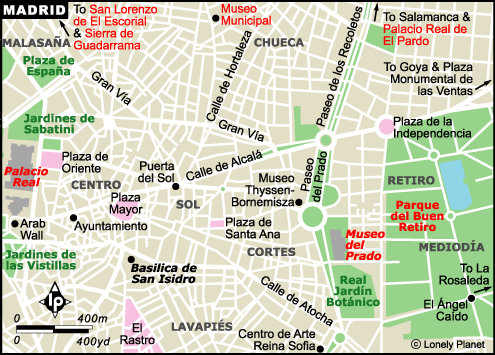 VISITA II: PLAZA mAYOR Dibuja la Plaza Mayor ubicando: La Casa de la Panadería,  la Casa de la Carnicería, las Torres y la Estatua de Felipe III. Indica qué entidades o actividades se llevan a cabo en la actualidad en las citadas Casas. Busca el escudo que se encuentre sobre la casa de la Panadería y escribe aquí lo que dice su inscripción.¿A quién se dedica la estatua que está en el centro de la Plaza? ¿En qué fecha fue realizada?
VISITA III: PALACIO DE SANTA CRUZ O CÁRCEL DE LA CORTE Este edificio fue dedicado hasta 1850 a ser Cárcel de Corte, así como Palacio de Justicia. Desde 1901 se ubica el Ministerio de Asuntos Exteriores.El edificio es de planta rectangular con doble patio y una escalera central. La estructura de la fachada es semejante a la del Ayuntamiento, donde se combina la piedra y el ladrillo. Tiene dos pisos separados por una línea de impostas y flanqueada por dos torres en sus extremos. Horizontalmente la fachada se divide en once calles de iguales dimensiones. Lo más sobresaliente es la zona central de la fachada, articulada como un retablo. Las columnas son de orden toscano. Destaca el escudo sobre el dintel de la puerta, coronado por un frontón. Dibuja el modelo de columna y frontón utilizados en la fachada de la Cárcel de Corte (Palacio de Santa Cruz). Describe el escudo que se encuentra sobre la puerta de la fachada principal.VISITA IV. PLAZA DE LA VILLASituada entre las calles Mayor, del Codo, el Cordón y de Madrid. Se llamó primero de San Salvador por la iglesia de este nombre que allí existía. Fue la primera plaza civil de Madrid y por ella pasa la principal vía de comunicación desde tiempos árabes. En ella se encuentran tres edificios importantes: la torre de Lujanes, la casa de Cisneros y la Casa de la Villa o Ayuntamiento. La casa y torre de los Lujanes conserva una portada de estilo gótico-tardío, construida con grandes dovelas de piedra que terminan en tres leves arquillos. Está decorada con los escudos de los Lujanes a ambos lados y centro de la puerta. En el centro de la Plaza se encuentra la estatua de bronce de D. Álvaro de Bazán (obra del siglo XIX).La casa de Cisneros es obra del siglo XVII, la parte primitiva corresponde a la calle del Sacramento. Lo que hoy se abre a la Plaza de la Villa era parte de los corrales, cuadras y dependencias de servidumbre. Hoy son dependencias del Ayuntamiento. El Ayuntamiento presenta una planta rectangular con un gran patio. La fachada principal presenta un esquema horizontal flanqueado por dos torres cuadradas. Se combina la piedra, el ladrillo y la pizarra. La planta noble tiene un gran balcón corrido en el centro y dos a cada uno de los lados. Horizontalmente la fachada se divide en nueve calles señaladas con pilastras.Haz un dibujo de la Plaza de la Villa y sitúa los edificios.Dibuja la fachada de la Casa de la Villa dibujando los capiteles, los frontones y las portadas. Señala donde están situados los escudos Infórmate sobre quién ocupa actualmente la Torre de los Lujanes y entre qué calles se encuentra.VISITA V. MONASTERIO DE LA ENCARNACIÓNEn la fachada de este convento de fundación real queda codificado lo que será la fachada conventual madrileña. Se trata de una fachada de granito, con forma de rectángulo enmarcado por dos grandes pilastras y rematado por un frontón triangular con un óculo en el centro. Entre la fachada y la calle encontramos un atrio, con cuatro pilares de piedra que se rematan en bolas y una verja. La fachada tiene tres cuerpos. En el inferior hay un triple pórtico de arcos de medio punto que se apoyan en pilares. En el segundo cuerpo hay una hornacina con un relieve de la “Anunciación”, coronada por un frontón curvo, y a ambos lados dos ventanas enmarcadas por molduras. El tercer cuerpo tiene una gran ventana rectangular en el centro y dos escudos reales de mármol a los lados. Sobre el frontón triangular que remata la fachada hay una cruz y dos bolas como en El Escorial. La planta de la Iglesia es de cruz latina. Dibuja esquemáticamente la fachada del Real Monasterio de la Encarnación. ¿Qué materiales se utilizan en la fachada del Real Convento de la Encarnación?VISITA VI. PALACIO DEL DUQUE DE UCEDA (CAPITANÍA GENERAL) E IGLESIA DEL CONVENTO DEL SACRAMENTOEl Duque de Uceda, valido de Felipe III, se hizo construir este palacio de forma similar al antiguo alcázar de los Austrias. Consta de dos alturas, más basamento y el ático. La planta baja es de grandes ventanas rectangulares cubiertas con frontones triangulares y separados de la principal por una línea de imposta. La planta principal es de balcones con frontones curvos. En la fachada norte se encuentran dos entradas monumentales de columnas exentas. Los balcones sobre las puertas están decorados con mayor riqueza y en los frontones hay un escudo de armas.Junto al palacio se encuentra la iglesia del Santísimo Sacramento. Su fachada sigue las líneas marcadas por el convento de la Encarnación, con un aspecto muy compartimentado (ver Convento Real de la Encarnación). Dibuja en este recuadro los cuerpos y calles de la fachada de la iglesia del Convento del Sacramento.¿Qué tipos de arcos se emplean en el pórtico? Indica su nombre y dibújalosEn la fachada del Palacio del Duque de Uceda se emplearon dos tipos de materiales, indícalos. Añade una fotografía.¿Qué tipos de frontones cubren los vanos del Palacio del Duque de Uceda? DibújalosEl MADRID NEOCLÁSICO Este período Barroco culmina en el año 1700 con la muerte de Carlos II sin sucesión y la instauración de la casa de Borbón en el trono de España, aunque pagando el precio de una Guerra de Sucesión (1700-1716) que no sólo a afectó a los territorios hispanos, sino también al resto de las potencias europeas. Estos acontecimientos coinciden con los momentos finales del Barroco madrileño en las construcciones de la ciudad: palacio de Goyeneche (obra de Churriguera), Ermita de la Virgen del Puerto, el definitivo Puente de Toledo, así como el Palacio de la Torrecilla y el edificio del Hospicio de San Fernando, todos ellos realizados por el genial Pedro de Ribera.La llegada de la dinastía de los Borbones a España trajo consigo una importante reforma urbanística a la ciudad de Madrid en el siglo XVIII. Hasta ese momento predominaba el estilo Barroco de la Casa de Austria. Sin embargo, Felipe V comenzó una remodelación de la capital inspirada en el modelo lujoso de la corte de Versalles (Francia), primero, y en el influjo de las corrientes clasicistas y de la Ilustración, como reacción a los excesos del Barroco.El Neoclasicismo será un estilo artístico siempre en busca de la proporción, sencillez y armonía. Se da sobre todo en arquitectura civil: Palacio Real, Puerta de Alcalá, Cibeles, Neptuno…Investiga sobre el maestro “Churriguera”. ¿Qué es el “churrigueresco” en términos de arte?Investiga acerca del término “neoclásico”. En relación a esta palabra, ¿qué podemos averiguar sobre las características de este período artístico?VISITA VII. PUERTA DEL SOLNos dirigimos ahora a la estación de metro de Sol. Busca la estatua de la MARIBLANCA y di a qué diosa romana representa. Habla brevemente de dicha diosa.En el kilómetro 0 hay otro edificio famoso sobre todo en Nochevieja. Di de qué se trata y qué elementos clásicos presenta.VISITA VIII. GRAN VÍADirígete a la Calle de la Gran Vía. Investiga que es una cariátide y un atlante. Explica en qué consisten dichos elementos arquitectónicos clásicos y di el nombre de un edificio de esta calle donde puedes encontrar atlantes.Caminando por la Gran Vía hacia el Paseo del Prado se llega a una de las plazas más emblemática de Madrid. ¿Cómo se llama esta plaza y a quién debe su nombre? ¿Cómo está representado dicho personaje? Cuenta algún mito relativo a él.VISITA IX. PASEO DE RECOLETOSDesde esta plaza subiremos por el paseo de Recoletos hacia el Museo Arqueológico Nacional y la Biblioteca Nacional. Describe sus dos fachadas (Calle Serrano y Paseo de Recoletos) y busca  los elementos clásicos de las mismas.Desde esta plaza subiremos por el paseo de Recoletos hacia el Museo Arqueológico Nacional y la Biblioteca Nacional. Describe sus dos fachadas (Calle Serrano y Paseo de Recoletos) y busca  los elementos clásicos de las mismas.VISITA IX. PLAZA DE LA INDEPENDENCIA Y RETIRODirígete a  la plaza de la Independencia. Di qué famoso monumento  se encuentra en ella y qué rey lo mandó construir. ¿Con qué movimiento intelectual europeo coincidió su reinado? Copia la inscripción latina de dicho monumento. ¿En qué monumentos conmemorativos romanos se inspira?Durante la media hora de descanso en el Retiro, pasea y busca elementos propios del Neoclásico. Descríbelos y dibuja al menos uno de ellos.VISITA IX. PALACIO REAL (fuera del recorrido)Dirígete a esta dirección en Internet: http://www.patrimonionacional.es/Home/Palacios-Reales/Palacio-Real-de-Madrid.aspx y lee la información que se ofrece en ella. Contesta:¿Sobre qué otro edificio se asienta el actual Palacio Real?, ¿qué sucedió con este antiguo edificio?¿En qué reinado/reinados se construyó el Palacio Real?. Indica fechas.¿Quién/quiénes fueron sus arquitectos? (busca esta información en otra página web)En el exterior se encuentra un paseo de esculturas, ¿a quién representan? (busca esta información en otra página web)¿Qué características hacen de este palacio un ejemplo de arquitectura del Neoclásico?Coloca aquí tres imágenes del Palacio Real. Busca una imagen del interior que no sea de estilo Neoclásico, si no Rococó (el Barroco llevado al extremo).ACTIVIDAD FINALINDICA LAS DIFERENCIAS PRINCIPALES QUE HEMOS OBSERVADO ENTRE EL BARROCO Y EL NEOCLASICO